Schriftelijk gestelde technische vragen en antwoorden over het ontwerp van decreet van de algemene rekening van de Vlaamse Gemeenschap en van de rekeningen van de rechtspersonen onder het gezag van de Vlaamse Regering voor het begrotingsjaar 2022Commissie voor Leefmilieu, Natuur, Ruimtelijke Ordening en Energie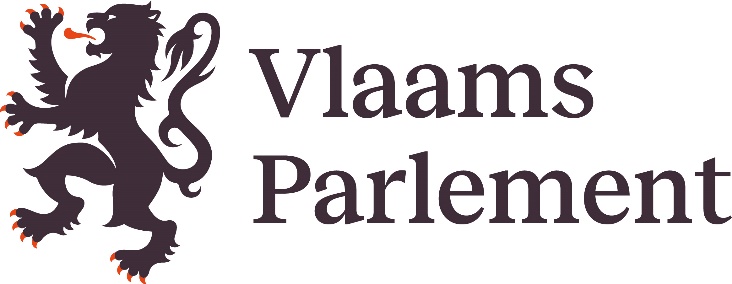 Begrotingsuitvoering 2022 – Omgeving en Natuur – Technische vragenVragen van de N-VA-fractie 
Grondfonds, QBZ-2QCEANF-OW, BBT, p. 49-50: “Dit artikel omvat de ontvangsten in het Grondfonds die voortkomen uit beslissingen tot opleggen van bestuurlijke boetes, voorstellen tot betalen van een geldsom, dwangsommen, recuperatie afbraakkosten, minnelijke schikkingen en meerwaarden van de afdeling Handhaving van het departement Omgeving in uitvoering Vlaamse Codex Ruimtelijke Ordening.”“De vorderingen op het Grondfonds die voortkomen uit beslissingen tot opleggen van bestuurlijke boetes en voorstellen tot betaling van een geldsom, minnelijke schikkingen en meerwaarden lagen finaal in 2022 circa 20% lager dan de ramingen. Meer specifiek waren de ontvangsten voor dwangsommen en recuperatie afbraakkosten in 2022 lager dan oorspronkelijk geraamd.”Kan er, wat de ontvangsten betreft, een opsplitsing bezorgd worden in bestuurlijke boetes, voorstellen tot betalen van een geldsom, dwangsommen, recuperatie afbraakkosten, minnelijke schikkingen en meerwaarden? Welke zijn de mogelijk redenen waardoor de ontvangsten voor dwangsommen en recuperatie afbraakkosten lager ligt dan oorspronkelijk geraamd? De ontvangsten voor dwangsommen en de recuperatie van afbraakkosten lagen in 2022 lager dan oorspronkelijk geraamd. Naar analogie met de voorgaande begrotingsjaren laten deze ontvangsten, die onderhevig zijn aan heel wat onzekere factoren waaronder de financiële situatie van overtreders, zich heel moeilijk voorspellen. Daarbij komt dat gaandeweg de impact zichtbaar wordt van de invoering van de handhavingsstrategie waarbij bepaalde misdrijven tot inbreuken zijn herleid en waarbij het instrument aanmaning vanaf 2016 beduidend meer werd ingezet (waarna in heel wat dossiers hersteld werd en geen PV meer nodig bleek). Ook een frequenter gebruik van het instrument minnelijke schikking en de (VTE-)inzet voor gebiedsgerichte werking hadden een impact. Dit resulteerde in een waarneembare daling van het aantal processen-verbaal en bijgevolg een daling in het aantal uitspraken met dwangsommen en meerwaarden.DAB Minafonds, QBX-2QCEAOA-OW, BBT, p. 80: “Op dit artikel komt het dividend binnen dat de PMV uitbetaald aan het Vlaams Gewest (8 miljoen euro), evenals de milieuboetes en een aantal kleine diverse ontvangsten.”Kunnen deze kleine diverse ontvangsten nader gespecificeerd worden? Het betreft diverse ontvangsten m.b.t. het MinaFonds, die niet op de andere MINA-artikels aangerekend kunnen worden. Veel voorkomende ontvangsten op dit artikel zijn:- ontvangsten m.b.t. de natuureducatieve bezoekerscentra (De Nachtegaal, De Vroente, De Helix);- ontvangsten m.b.t. communicatie (bestelloket),- ontvangsten m.b.t. Juridische dossiers;- ontvangsten n.a.v. terugstortingen van teveel betaalde bedragen,- ontvangsten m.b.t. éénmalige dossiers enz.Vragen van de Groen-fractieAlgemeen Kan u een overzicht geven van alle maatregelen die werden gefinancierd uit de PAS-provisie? In 2022 is geen enkele vastlegging gebeurd met middelen van de PAS-provisie.  QB0-1QCE2NB-WT – ZORGEN VOOR DE REALISATIE VAN EEN BOUWSHIFT EN EEN
ROBUUSTE OPEN RUIMTE "Teneinde de doelstellingen voor het uitbreiden van bossen in Vlaanderen te vrijwaren werd een onderzoekstraject opgestart (550 keuro) met als doel om de meeste waardevolle en de meest bedreigde bossen te vrijwaren." Kan u meer toelichting geven bij dit onderzoekstraject? Welke instanties zijn hierbij betrokken (zowel binnen de Vlaamse administratie als daarbuiten)? Welke stappen zullen ondernomen worden in kader van dit onderzoekstraject? Met welke finaliteit? Indien er opdrachten gegund zijn? Aan welke instanties? Wat is de gunningsprijs? Er werden 2 opdrachten gegund i.h.k.v. bosuitbreiding. Het Departement Omgeving heeft een opdracht ‘Ontwerpend Onderzoek Bosuitbreiding’ in naam van de Vlaamse kernpartners van de Bosalliantie (ANB, VLM en OMG) gelanceerd. Deze opdracht werd aan BUUR Part of Sweco gegund voor een bedrag van 36.298,79 euro.  Dit ontwerpend onderzoek verkent de bijkomende ruimtelijke mogelijkheden naar bosuitbreiding bovenop diegene die er nu reeds zijn en formuleert korte en lange termijnacties. Deze opdracht kadert eveneens binnen recente programma’s en bestuursakkoorden die nieuwe kansen bieden aan bosuitbreiding en de realisatie van groen-blauwe dooradering in Vlaanderen. In functie van bosbehoud werd er een opdracht gegund aan Antea t.b.v. 514.079,63 euro. Deze opdracht heeft als doel om de meeste waardevolle en de meest bedreigde bossen buiten groene bestemmingen te behouden door een bestemmingswijziging naar een groene bestemming (bosgebied) via de voorbereiding en opmaak van gewestelijke ruimtelijke uitvoeringsplannen. Gezien de grote verspreiding en beperkte oppervlakte van deze bossen zal het om meerdere ruimtelijke uitvoeringsplannen gaan. De Vlaamse overheid wil op basis daarvan een selectie te maken van de bossen met een zekere omvang waarvoor een ruimtelijk uitvoeringsplan tot een effectief behoud kan leiden. De opdracht heeft als finaliteit een grondige analyse te maken van de beschikbare gegevens met het oog op een selectie van beboste gebieden waarvoor de opmaak van een GRUP de beste garantie geeft op behoud van het bos. Het voorstel van aanpak zal voor deze  gebieden moet duidelijk maken waarom de opmaak van een GRUP al dan niet aangewezen is, en welke aanpak (inzet van andere bestaande of nieuwe instrumenten) desgevallend meer garanties biedt op bosbehoud. Het plan van aanpak voor de geselecteerde gebieden wordt voorgelegd aan de Vlaamse Regering. De opdrachtnemer werkt hiervoor een ontwerp van nota aan de leden van de Vlaamse Regering uit. "Er werden 4 strategische projecten voor subsidies projectcoördinatie goedgekeurd voor een bedrag van 1.200 keuro en 2 verwervingssubsidies voor een bedrag van samen 750 keuro."Over welke strategische projecten gaat dit? Behelst dit enkel personeelskosten of ook andere werkingskosten? Zo ja, welke? Subsidies projectcoördinatie:een subsidie aan de provincie Vlaams-Brabant voor het aanstellen van een projectcoördinator voor het strategisch project ‘Opgewekt Pajottenland’ MB 18/07/2022 300.000 euroeen subsidie aan Regionaal Landschap Rivierenland voor het aanstellen van een projectcoördinator voor het strategisch project ‘Open Ruimte in het Mechels Rivierenland’ MB 18/07/2022 300.000 euroeen subsidie aan AG Vespa voor het aanstellen van een projectcoördinator voor het strategisch project ‘Stad maken over de ring Antwerpen’ MB 18/07/2022 300.000 euroeen subsidie aan Regionaal Landschap Brabantse Kouters voor het aanstellen van een projectcoördinator voor het strategisch project ‘Woluwevallei’ MB 18/07/2022 300.000 euroElk geselecteerd project heeft recht op begeleiding door een professionele projectcoördinator (intern of extern aangesteld), waarvoor het Vlaams Gewest 80% van de loon- en werkingskosten van de coördinator subsidieert (3 jaar). De betreffende regelgeving en alle toegekende of lopende projecten kunnen worden terug gevonden op de website van het departement Omgeving: Strategische projecten zoeken | Departement Omgeving - (vlaanderen.be). Verwervingssubsidies:belofte van een subsidie aan de gemeente Oud-Heverlee voor verwerving binnen het strategisch project in uitvoering van het Ruimtelijk Structuurplan Vlaanderen ‘Walden’ MB 18/10/2022 500.000 eurobelofte van een subsidie aan de stad Herentals voor verwerving binnen het strategisch project in uitvoering van het Ruimtelijk Structuurplan Vlaanderen ‘Méér veerkracht in de vallei van de Kleine Nete’ MB 18/10/2022 250.000 euroVerwerving: Projecten die eerder geselecteerd werden als strategisch project, komen in aanmerking voor een verwervingssubsidie voor panden of gronden. Bij de uitvoering van een strategisch project blijkt het grondbeleid immers vaak van cruciaal belang. Het is dikwijls nodig om gronden en constructies van eigenaar te doen veranderen om de ruimtelijke doelstellingen te halen."Er werd in 2022 via MB 500 keuro VAK herschikt vanuit dit artikel naar artikel QB0-1QCE2NO-IS als extra opbouw van het saldo binnen het Rubiconfonds. Dit kan ingezet worden voor planschadedossiers."Is deze herschikking het gevolg van de extra verwachte uitgaven ten gevolgen het instrumentendecreet? Neen. Het gaat om een toevoeging van een onderbenutting van kredieten ten bedrage van 500 keuro. Eventuele planschade-uitgaven zijn afhankelijk van gerechtelijke uitspraken naar aanleiding van de opmaak van RUP’s. Deze uitgaven volgen vaak jaren na de definitieve goedkeuring van het RUP.In het Rubiconfonds – sinds begin 2023 ingekanteld in het BRV-fonds – worden middelen opgebouwd om te kunnen anticiperen op die eventuele planschade-uitgaven.  Wat is de inschatting voor de extra financieringsnood in kader van planschadedossiers voor de volgende jaren? De financieringsnood voor de uitbetaling van planschadevergoedingen zal voortvloeien uit (1) de door het gewest verschuldigde planschadevergoedingen ten gevolge van gewestelijke ruimtelijke uitvoeringsplannen en ten gevolge van de aanduiding van watergevoelige openruimtegebieden (zie onder) en (2) de vooropgestelde cofinanciering van lokale planschadevergoedingen uit het zogenaamde Lokaal Bouwshiftfonds. Een inschatting van de financieringsnood voor de komende jaren is pas mogelijk zodra er meer zicht is op (1) de concrete herbestemmingen via gewestelijke RUP’s of de aanduiding als watergevoelig openruimtegebied (WORG) en (2) het tempo waaraan overheden zullen overgaan tot herbestemmingen die planschade genereren.   QB0-1QCE2NO-IS – RUBICONFONDS"Er werd in het najaar van 2022 via MB een budget van 1,12 miljoen euro VAK/VEK herverdeeld naar dit artikel met het oog op het verhogen van de beschikbare middelen naar de toekomst in functie van de aanduiding van de watergevoelige openruimtegebieden (WORG) en planschadedossiers. Dit budget werd gecompenseerd op artikels QB0-1QCE2NB-WT (500 keuro) en QB0-1QCE2ND-WT (620 keuro)."Wat is de inschatting qua verhouding tussen enerzijds de budgetten die nodig zijn in functie van de aanduiding van de watergevoelige openruimtegebieden (WORG) en anderzijds de aangepaste planschaderegeling? Eventuele planschade-uitgaven zijn afhankelijk van de opmaak van RUP’s of de aanduiding als WORG. In die zin zullen de nodige budgetten jaarlijks fluctueren naar gelang er RUP’s zijn goedgekeurd of WORG zijn aangeduid.QB0-1QCE2NY-IS – VLAAMSE LANDMAATSCHAPPIJ (VLM)"Er werd in de loop van 2022 via beslissing van de Vlaamse Regering een budget van 3.033 keuro VAK en VEK herverdeeld naar dit artikel met het oog op het toekennen van de indexprovisie. Dit budget werd gecompenseerd op provisieartikel CB0-1CBG2AB-PR."Wat is de verantwoording voor het feit dat de indexprovisie gespijsd wordt door de PAS-provisie? Is dat een normale beweging? De PAS-provisie is voorzien op begrotingsartikel CB0-1CBG2AK-PR en niet op begrotingsartikel CB0-1CBG2AB-PR. De vraagstelling is dus niet correct.QBZ-2QCEANF-OW – HANDHAVING ALS SLUITSTUK VAN EEN SLAGKRACHTIG OMGEVINGSBELEID VOOR RUIMTE EN MILIEU"De vorderingen op het Grondfonds die voortkomen uit beslissingen tot opleggen van bestuurlijke boetes en voorstellen tot betaling van een geldsom, minnelijke schikkingen en meerwaarden lagen finaal in 2022 circa 20% lager dan de ramingen. Meer specifiek waren de ontvangsten voor dwangsommen en recuperatie afbraakkosten in 2022 lager dan oorspronkelijk geraamd."Wat is de verklaring voor de lagere opbrengsten op deze budgetlijn? De ontvangsten voor dwangsommen en de recuperatie van afbraakkosten lagen in 2022 lager dan oorspronkelijk geraamd. Naar analogie met de voorgaande begrotingsjaren laten deze ontvangsten, die onderhevig zijn aan heel wat onzekere factoren waaronder de financiële situatie van overtreders, zich heel moeilijk voorspellen. Daarbij komt dat gaandeweg de impact zichtbaar wordt van de invoering van de handhavingsstrategie waarbij bepaalde misdrijven tot inbreuken zijn herleid en waarbij het instrument aanmaning vanaf 2016 beduidend meer werd ingezet (waarna in heel wat dossiers hersteld werd en geen PV meer nodig bleek). QBX-3QCE2NY-IS – VLAAMSE LANDMAATSCHAPPIJ (VLM) "de realisatie van bosuitbreiding. Er werd voor 4 miljoen euro bebosbare gronden of ruilgronden aangekocht die op termijn inzetbaar zijn voor bebossing.
De grondenbank bebossing heeft daarmee op dit moment 161 ha verworven, verdeeld over 97 ha onmiddellijk te bebossen gronden, 51 ha ruilgronden en 1ha andere gronden (bv. al beboste percelen)."Het valt op dat een relatief groot aandeel van de verworven gronden ingezet worden als ruilgrond. Worden deze gronden enkel ingezet in functie van bebossingsprojecten of kunnen ze ook ingezet worden in kader van ruilverkavelings- of landinrichtingsprojecten? De ruilgronden verworven in het kader van de grondenbank bebossing zullen in het kader van de globale projectenportefeuille van de VLM ingezet worden voor bebossing.QBX-3QCE2JA-WT – DEMATERIALISEREN EN HET SLUITEN VAN MATERIAALKRINGLOPEN“Om het instrument handhaving meer in te zetten is er beslist om gewestelijke ambtenaren in te zetten in kader van de GAS-wetgeving. Er is voorzien dat er 30 handhavers zwerfvuil bij de OVAM tewerkgesteld worden. Ze voeren ter plaatse als GAS-vaststeller controles uit (ook ’s avonds en in het weekend), in samenwerking met de gemeenten en lokale politie. Dit project wordt gefinancierd gedurende 3 jaar (tot 30 juni 2024) vanuit Fost Plus. In 2022 werd 1.079 keuro inkomsten voor de financiering van deze medewerkers geboekt, 640 keuro lager dan voorzien.” (pp. 95 – 96)Waarom vielen de ontvangsten lager uit dan voorzien? Zijn alle 30 handhavers al aangeworven en actief? Hoe worden deze handhavers ingezet?In de begroting werden middelen voorzien voor 30 handhavers. De OVAM heeft verschillende vacatures moeten lanceren om de job van handhaver zwerfvuil in te vullen. Begin 2022 waren er 7 handhavers actief. Tegen eind 2022 waren er uiteindelijk 26 handhavers zwerfvuil in dienst bij de OVAM. De financiering van de lonen en werkingsmiddelen van deze handhavers werd volledig gefinancierd met inkomsten van de verpakkingssector. Alleen de reëel uitbetaalde lonen en werkingsmiddelen werden gefactureerd zoals afgesproken in de samenwerkingsovereenkomst tussen de OVAM en Fost Plus. Door de geleidelijke instroom zal de loonkost op kruissnelheid komen in 2023. “Met de tabaksindustrie is overeengekomen dat zij een jaarlijkse bijdrage leveren voor de strijd tegen zwerfvuil afkomstig van sigarettenpeuken. In 2022 zijn bedragen overeengekomen voor 2020, 2021 en 2022 voor in totaal 1.650 keuro. Deze middelen worden door de OVAM beheerd.”Hoe worden deze middelen besteed?Uit de fractietelling zwerfvuil 2019-2021 van de OVAM bleek dat het aantal stuks zwerfvuil uit 41% sigarettenpeuken bestaat. Om dit aantal naar beneden te halen, werden de middelen van de tabaksindustrie ingezet op verschillende manieren.Zowel in 2022 als in 2023 liep er een sensibiliserende peukencampagne om de Vlaming duidelijk te maken dat peuken ook zwerfvuil zijn. Naast het campagnemateriaal dat ook ter beschikking wordt gesteld aan lokale besturen, is er in de webwinkel van Mooimakers een permanent gratis aanbod van communicatiemateriaal rond peuken: affiches, preventievideo’s, advertenties, social media posts, wobblers en spuitsjablonen voor naast het rioolputje.Daarnaast worden via Mooimakers lokale besturen op diverse vlakken ondersteund in hun aanpak van peuken. Een belangrijk vertrekpunt hierbij zijn de onderzoeken en studies die Mooimakers doorheen de jaren uitvoerde rond de peukenproblematiek.Het onderzoek naar de daderprofielen van personen die zwerfvuil, waaronder sigarettenpeuken, creëren is er hier één van.Een tweede onderzoek is een onderzoek naar het aandeel organisch materiaal versus zwerfvuil in het machinaal veegvuil (gepland Q4 2023). Lokale besturen rapporteren jaarlijks over de opgeruimde hoeveelheden zwerfvuil. Het machinaal veegvuil maakt hier een aanzienlijk deel van uit. Voor de uitsplitsing van de hoeveelheid zwerfvuil t.o.v. organisch materiaal wordt gewerkt met een toerekeningsfactor. Dit onderzoek spitst zich toe op de de actualisatie van deze toerekeningsfactor.Beide onderzoeken worden gefinancierd vanuit de zwerfvuilbijdrage van de tabaksindustrie.Kennis rond peuken en succesvolle maatregelen rond peuken deelt Mooimakers op regelmatige basis met lokale besturen via de maandelijkse nieuwsbrieven, de kennisdatabank (Peuken | Mooimakers.be), opleidingen en infosessies en nemen ze mee in projecten en coachingtrajecten samen met de lokale besturen.Om het bestaande zwerfvuil op te ruimen, werd er eveneens geïnvesteerd in opruimmmateriaal (grijpers) dat ter beschikking wordt gesteld van zowel particulieren, bedrijven, scholen, verenigingen als van lokale besturen.Noot: Verschillende initiatieven binnen budget aanvullende bijdrage en halve euro dragen ook bij tot het verminderen en vermijden van peuken, zoals projecten zwerfvuil en coachingtrajecten. Vice versa dragen verschillende initiatieven binnen het tabaksbudget ook bij tot de aanpak van zwerfvuil meer algemeen.OD 4. EMISSIEFRAUDE BIJ VOERTUIGEN AANPAKKEN“Ik werkte een nieuw Vlaams wetgevend kader om een GDPR-conforme basis te leggen ter voorbereiding van de ontplooiing van een structureel programma van remote sensing. Naast de voorbereiding van de juridische hervormingen trof ik in 2022 ook de nodige praktische voorbereidingen om Vlaanderen klaar te maken voor een programma van grootschalige voertuigemissiemonitoring. En ik startte het analysewerk op voor de noodzakelijke IT-infrastructuur voor het beheer en uitwisseling van voertuiggegevens en werkte de technische bestek-eisen uit ten aanzien van leveranciers van remote sensing met het oog op een toekomstige gunning.” (p. 120)Wat is de stand van zaken?Er werd een nieuw Vlaams wetgevend kader voorbereid om remote sensing te kunnen uitvoeren. De functionele analyse voor de databank werd uitgevoerd. Er wordt gekeken op welke manier we dit kader het best kunnen doen aansluiten op andere Vlaamse en Europese wetgevende initiatieven, zoals de invoering van een NOx-test en testprocedures voor  EURO 7. Er moet immers gewaakt worden over zowel een consistent kader als een evenredige responsabilisering van bestuurders én vooral de autofabrikanten. Hoeveel budget is hiervoor vrijgemaakt in 2022, 2023, 2024?Voor de functionele analyse van de databank werd 199.687,00 euro vrij gemaakt in 2022. In 2023 en 2024 werd (nog) geen extra budget vrij gemaakt.Zal het handhavingsnetwerk voor de remote sensing operationeel zijn voor midden 2024?Neen.Wat is de verwachte timing dat dit operationeel zal zijn?Er werd beslist om remote sensing niet structureel uit te rollen in Vlaanderen zolang er geen NOx test in de voertuigkeuring ingevoerd is.. Het  kan immers niet de bedoeling zijn dat mensen kunnen gesanctioneerd worden voor een inbreuk waar ze niet van op de hoogte kunnen zijn.OD 6. VERMINDERING LUCHTVERONTREINIGING VAN HOUTVERBRANDING“Huishoudelijke houtverwarming is een van de belangrijkste bronnen van fijn stof in de lucht, inzonderheid in het stookseizoen. Om dit aan te pakken, zette ik hiervoor verder in op de uitvoering van de Green Deal Huishoudelijke Houtverwarming met de andere betrokken partners. De Green Deal Huishoudelijke Houtverwarming liep in oktober 2022 ten einde en resulteerde in diverse publicaties, rapporten en resultaten van studiewerk. Zie https://omgeving.vlaanderen.be/nl/green-deal-huishoudelijke-houtverwarming-005. In het najaar liet ik de communicatie- en sensibiliseringscampagne ‘Hout het gezond’ uitvoeren.” (p. 120)Zijn er nog bijkomende acties in voorbereiding? Komt er bijvoorbeeld een wetgevend initiatief dat onderhoudsplicht zal instellen voor kachels en haarden, zodanig dat lokale handhavers minstens kunnen handhaven op een correct onderhoud van kachels en ketels en zo geurhinder en luchtverontreiniging kunnen aanpakken?Er zijn (voorlopig) geen wetgevende initiatieven rond huishoudelijke houtverwarming gepland op het Vlaamse niveau.QBX-2QCEADB-OW – DE NUTRIENTENVERLIEZEN VANUIT DE LAND- EN TUINBOUW NAAR HET OPPERVLAKTE- EN GRONDWATER VERDER VERMINDEREN "In 2022 werden er nieuwe vorderingen gecreëerd voor een bedrag van 5.961 keuro. Van deze vorderingen werd er 1.132 keuro geannuleerd. De netto creatie van nieuwe vorderingen in 2022 bedraagt hierdoor 4.829 keuro. Alle openstaande vorderingen eind 2022 worden hierbij als dubieus beschouwd. Het gaat over alle openstaande vorderingen van aanslagjaar 1997 tot en met aanslagjaar 2022. Al deze vorderingen zijn nog niet betaald en staan nog open omwille van diverse redenen vb faillissement, collectieve schuldenregeling, vereffening, rechtszaak, bezwaar, afbetalingsplan, ….Indien de waardeverminderingen meegenomen worden (zie volgend artikel), komt het effectief gerealiseerde cijfer voor 2022 uit op 3.789 keuro, wat beter is dan geraamd."Wat is de verklaring dat 19% van de vorderingen in 2022 geannuleerd werden? De 19% annulaties van de initiële vorderingen van 2022 zijn het gevolg van (deels) gegronde bezwaarschriften.Hoe zal men ervoor zorgen dat de openstaande vorderingen versneld geïnd worden? De openstaande vorderingen worden zo snel als mogelijk geïnd door een nauwgezette opvolging van de procedures en het respecteren van de afgesproken doorlooptijden. Bij ontbreken van spontane betaling schakelt de VLM consequent gerechtsdeurwaarders in voor gedwongen invordering.QBX-3QCE2DA-WT – PLANNEN MAKEN EN ACTIEF OP HET TERREIN UITVOEREN MET ENGAGEMENTEN VOOR EEN GEZOND EN DUURZAAM WATERSYSTEEM"Omdat in de loop van het jaar duidelijk werd dat de rioolbeheerders onvoldoende gunningsdossiers konden indienen om het in 2022 toegekende VAK volledig te benutten, werd via BVR 38.129 keuro geheralloceerd naar de prioritaire projecten monoslibverwerkingsinstallatie bij Aquafin (via QBX-3QCE2DC-WT) en “Natuur in je school” (via begrotingsartikel QDX-3QCE2DA-WT). Er werd 67.172 keuro subsidie uitbetaald. Het gaat om 250 IBA-projecten, 76 voorschotten voor rioleringsprojecten en 165 saldi. Als gevolg van deze financiering zal deze kost voor de monoslibverwerkingsinstallatie niet
doorgerekend worden in de drinkwaterfactuur van de eindgebruiker."Er is een grote investeringsnood voor rioleringen, toch bent u er niet in geslaagd om de beschikbare middelen tijdig in te zetten voor meer en betere rioleringen. Hoe komt het dat die middelen niet tijdig ingezet zijn? Hoe zal u ervoor zorgen dat dit in de toekomst vermeden wordt? Het  vastleggingskrediet voor rioolsubsidies is niet volledig besteed omdat er door de gemeenten en gemeentelijke rioolbeheerders te weinig  gunningsdossiers werden ingediend. In 2022 waren er nochtans 1054 rioleringsprojecten in omloop voor een ingeschatte vastlegging van ongeveer 707 miljoen euro. De onderbenutting is dus niet te wijten aan onvoldoende opgedragen projecten. Redenen van vertragingen bij gemeenten en rioolbeheerders zijn dikwijls de afstemming met projectpartners of met andere werken, de capaciteit bij studiebureaus, onteigeningen en procedures. In de loop van 2023 is de realisatie van zeer dichtbij opgevolgd door mijn kabinet en administratie wat tot een hogere benuttingsgraad moet leiden in vergelijking met 2022. Om dit in de toekomst nog beter te doen, heb ik het subsidiebesluit aangepast, zijn Vlaamse budgetten beter gesynchroniseerd, is een grondige uitgaventoetsing van de rioleringsopgave opgestart  en bereid ik, conform de principes van de Grote STROOMversnelling, een wettelijk kader voor die de verplichtingen van de gemeentelijke rioolbeheerder scherp stelt.Wat is de stand van zaken van het ontwerpwijzigingsbesluit subsidiebesluit rioleringen?Het subsidiebesluit werd vorige week gepubliceerd in het Belgisch Staatsblad:VLAAMSE OVERHEID
7 JULI 2023. - Besluit van de Vlaamse Regering tot wijziging van het besluit van de Vlaamse Regering van 5 mei 2017 betreffende de subsidiëring van de werken, vermeld in artikel 2.6.1.3.1, § 1 van het decreet van 18 juli 2003 betreffende het integraal waterbeleid, gecoördineerd op 15 juni 2018Belgisch Staatsblad van 19 september 2023:http://www.ejustice.just.fgov.be/mopdf/2023/09/19_1.pdf#page=129QDX-3QCE2DA-WT – PLANNEN MAKEN EN ACTIEF OP HET TERREIN UITVOEREN MET ENGAGEMENTEN VOOR EEN GEZOND EN DUURZAAM WATERSYSTEEM7.2.4.1 Vlaamse Landmaatschappij"Er werden online debietmeters bij mestverwerkers en biogasinstallaties geplaatst zodat de vloeibare mest en mestverwerkingsproducten eenduidig getraceerd kunnen worden. Vanaf 2022 werden deze gegevens systematisch uitgewisseld met de Mestbank. Er werden boetes en aan- en/of afvoerverboden van mest opgelegd aan verwerkers als er onvoldoende debietmetergegevens doorgestuurd werden. Door die aanpak te volgen, verhoogde de nalevingsgraad van de debietmeterplicht gevoelig." Welke handhavingsopdrachten werden aan de online opvolging van de debietmeters gekoppeld?In 2022 werden er 3 administratieve controleacties uitgevoerd. Ook als een mestverwerker doorgelicht wordt, zijn de debietmeters gecontroleerd. In 2022 werden 28 mestverwerkers doorgelicht.Volgde er structurele handhavingsacties op het terrein? Hoeveel handhavingsacties werden er opgezet?In november 2022 is gestart met de controle van alle bedrijven op het terrein. Hoeveel mestverwerkers en biogasinstallaties werden op die manier gecontroleerd? Wat waren de resultaten van de handhavingsacties? Hoe vaak werden inbreuken vastgelegd (graag in absolute cijfers als in percenten)?Er zijn 155 mestverwerkers en biogasinstallaties debietmeterplichtig. Al deze bedrijven werden gevat door de administratieve controleacties. Hierbij werd nagegaan of de registratie van de debietmetergegevens correct verloopt. Aan 109 bedrijven (70%) werd een boete opgelegd.In 2022 werd er bij 9 bedrijven een terreincontrole uitgevoerd om na te gaan of de debietmeters in overeenstemming met het goedgekeurde plan werden geïnstalleerd. Op dit moment zijn 72 bedrijven bezocht. Deze actie loopt tot april 2024.Hoeveel aanmaningen, PVs en/of bestuurlijke maatregelen werden er opgelegd?Er werden geen PV’s of bestuurlijke maatregelen opgelegd. Er is één aanmaning opgelegd, en er werden voor 42 vaststellingen, waarschuwingen verstuurd.Hoeveel boetes werden er geïnd en voor welk bedrag?In 2022 werden er 176 boetes (597.500 euro) opgelegd aan mestverwerkers en biogasinstallaties wegens het niet (correct) bijhouden van het debietmeterregister. Het te innen bedrag na bezwaarbehandeling bedraagt 358.750 euro.Tot 25 september 2023 werd in totaal 333.750 euro ontvangen. Er zijn nog 6 openstaande boetes voor een openstaand bedrag van 25.000 euro.Hoeveel aan- en/of afvoerverboden van mest opgelegd aan verwerkers werden er opgelegd en voor hoe lang geldt dit verbod? In totaal werden 46 transportverboden (hetzij aanvoer, hetzij afvoer, hetzij beide), opgelegd, omwille van het ontbreken van de verplichte debietmeter(s). Het transportverbod bleef van kracht totdat de debietmeters geïnstalleerd én operationeel waren. Momenteel zijn nog 4 transportverboden van kracht.QDX-2QCEAFA-OW – WE MAKEN NATUUR EN NATUURBELEVING TOT EEN VERBINDEND ELEMENT IN DE SAMENLEVING, VIA EEN NETTO TOENAME AAN NATUUR EN BOS MET HOGE KWALITEIT, EEN PASSEND BEHEER EN BESCHERMING VAN NATUUR EN EEN DOELTREFFEND SOORTENBELEID- EN BEHEER"De opvallend hoge begrotingsuitvoering op dit artikel wordt in hoofdzaak verklaard door de eenmalige verkoop van een aantal activa."Over wat gaat dit precies? Het gaat over de verkoop van een woning en machines.Onderzoek daderprofielen zwerfvuil en sluikstort                                  100.000    Begeleidingstraject lokale besturen rapportage hoeveelheden zwerfvuil                                  100.000    Onderzoek toerekeningsfactor zwerfvuil machinaal veegvuil                                  125.000    Aankoop opruimmateriaal                                  820.000    Sensibiliserende peukencampagnes 2022 en 2023                                  470.000    Mobiel Werkvloerproject Werkstraffen                                    35.000                                1.650.000   